ACTIVIDADES DE LECTOESCRITURAJUEGOS PARA TRABAJAR LA LECTOESCRITURADADOS SILÁBICOSSe trata de tirar el dado, ver qué sílaba toca y decir una palabra que comience por esa sílaba. 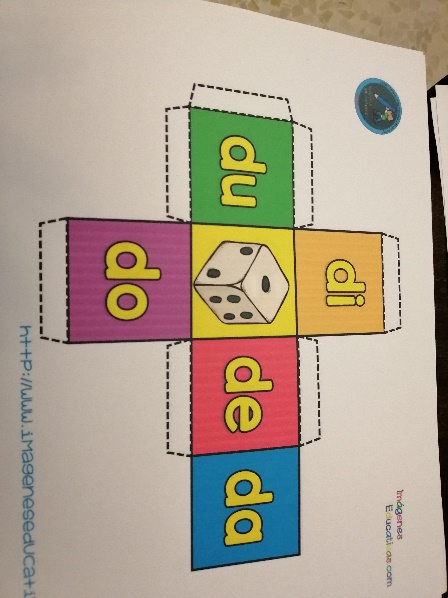 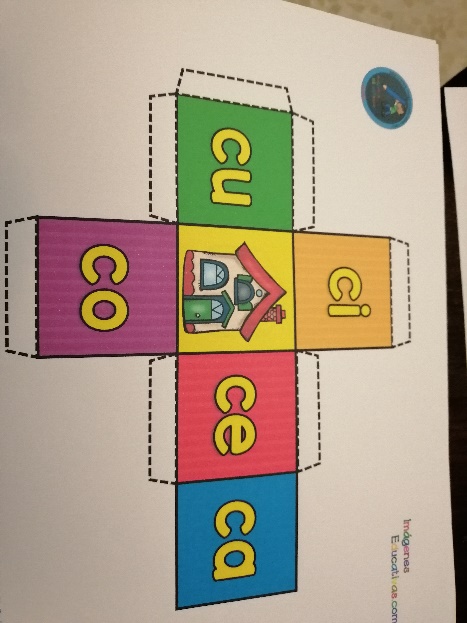 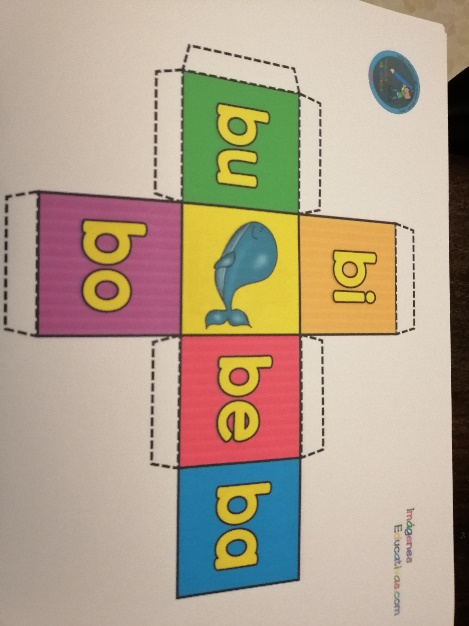 PALABRAS QUE RIMANPonemos todas las cartas boca arriba y deben elegir una y buscar la tarjeta que rima formando las parejas.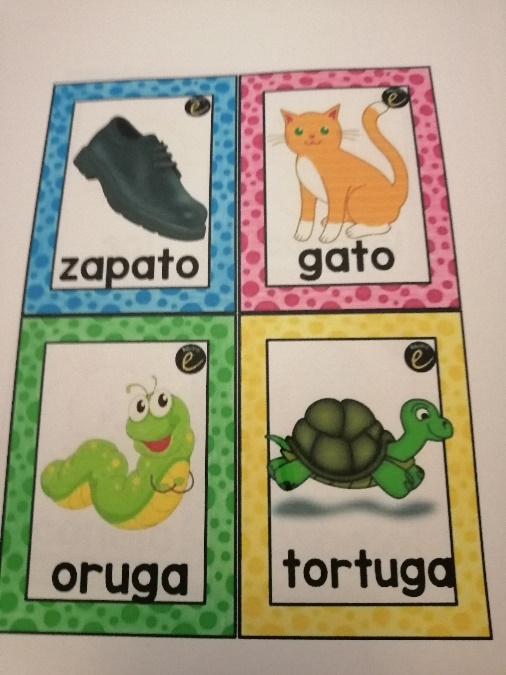 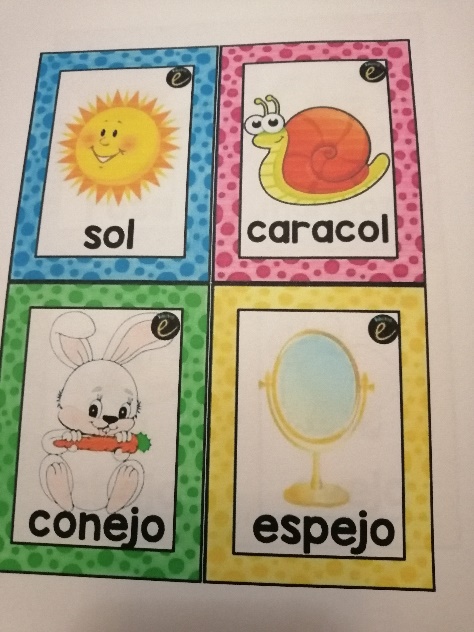 BINGO SILÁBICO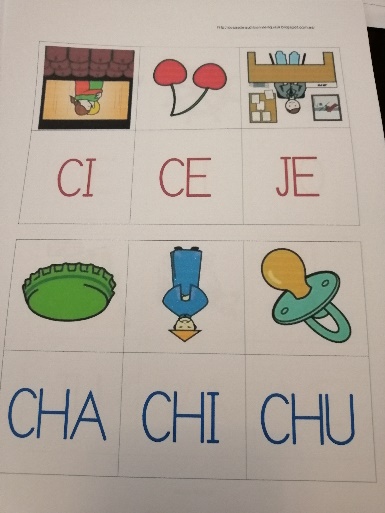 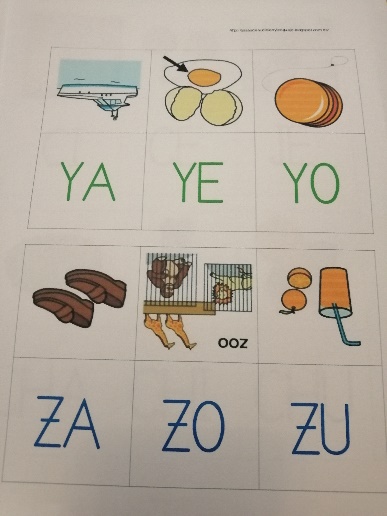 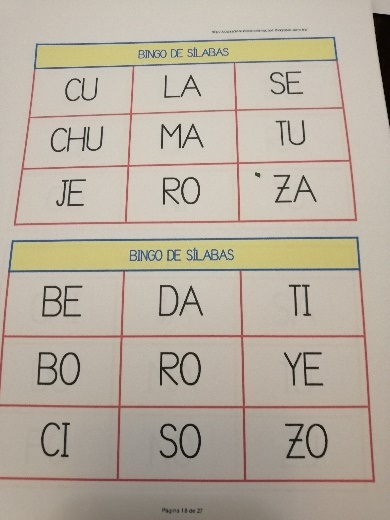 